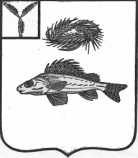 СОВЕТНОВОКРАСНЯНСКОГО МУНИЦИПАЛЬНОГО ОБРАЗОВАНИЯЕРШОВСКОГО  РАЙОНА САРАТОВСКОЙ ОБЛАСТИРЕШЕНИЕОт   27.10.2021 года                                                                               № 17-29«О внесение изменений и дополнений в решение Совета Новокраснянского муниципального образования от 23.12.2020 г. № 37-87 «О бюджете Новокраснянскогомуниципального образования ЕршовскогорайонаСаратовской области на 2021 год»На основании ст.21 Устава Новокраснянского муниципального образования Ершовского района Саратовской области руководствуясь Федеральным Законом от 06.10.2003 г. №131-ФЗ «Об общих принципах организации местного самоуправления в Российской Федерации» Совет Новокраснянского муниципального образования РЕШИЛ:1.Внести в решение Совета Новокраснянского муниципального образования Ершовского района Саратовской области №37-87 от 23.12.2020 г. «О бюджете Новокраснянского муниципального образования ЕршовскогорайонаСаратовской области на 2021 год» следующие изменения и дополнения:1.1. Пункт 1 Решения изложить в новой редакции:«Утвердить основные характеристики бюджета Новокраснянского муниципального образования Ершовского района Саратовской области на 2021 год:общий объем доходов в сумме 3062,5 тыс. рублей;общий объем расходов в сумме 3076,0 тыс. рублей;резервный фонд администрации Новокраснянского муниципального образования в сумме 3,0 тыс. рублей;верхний предел муниципального долга Новокраснянского муниципального образования Ершовского района Саратовской области на 1 января 2021 года в сумме 0,0 тыс. рублей;дефицит бюджета Новокраснянского муниципального образования Ершовского района Саратовской области на 2021 год в сумме 13,5 тыс. рублей.»1.2 Приложение №3 изложить в новой редакцииПриложение №3 к Решению СоветаНовокраснянского МО Ершовского   района Саратовской области            от 23.12.2020 года	№37-87Объем поступлений доходов в бюджет Новокраснянского муниципального образования Ершовского района Саратовской области по кодам классификации доходов бюджетов на 2021 год.(тыс.рублей.)1.3.Приложение № 4 изложить в следующей редакции:Приложение № 4 к Решению Совета Новокраснянского муниципального образования Ершовского района Саратовской областиот 23.12.2020 года	№37-87Источники внутреннего финансирования дефицита бюджета Новокраснянского муниципального образования  Ершовского муниципального района Саратовской области, перечень статей и видов источников финансирования дефицита бюджета Новокраснянского муниципального образования  Ершовского района Саратовской областина 2021 год(тыс. рублей.)1.4.Приложение № 5 изложить в следующей редакции:Приложение №5 к решению					                               Совета  Новокраснянского МО                                                                                   Ершовского района  Саратовской области                              От 23.12.2020 года	№37-87Объем и распределение бюджетных ассигнований бюджета Новокраснянского муниципального образования Ершовского района Саратовской области по разделам, подразделам, целевым статьям (муниципальным программам и непрограммным направлениям деятельности), группам видов расходов бюджетана 2021 год.(тыс.рублей)1.5.Приложение № 6 изложить в следующей редакции:Приложение № 6 к решению Совета Новокраснянского муниципального образования Ершовского района Саратовской областиОт 23.12.2020 года	№37-87Ведомственная структура расходов бюджета Новокраснянского муниципального образования  Ершовского района Саратовской областина 2021 год(тыс. рублей)1.6. Приложение № 7  изложить в следующей редакции:Приложение № 7  к решению                                                                      Совета Новокраснянского МОЕршовского района Саратовской областиОт 23.12.2020 года	№37-87Перечень муниципальных программ Новокраснянского муниципального образования Ершовского района Саратовской области, финансовое обеспечение которых, предусмотрено расходной частью бюджета Новокраснянского муниципального образования Ершовского района Саратовской области на 2021 год.			(тыс.рублей)1.7. Приложение № 8  изложить в следующей редакции:Приложение № 8крешению                                                                      Совета Новокраснянского МОЕршовского района Саратовской областиОт 23.12.2020 года	№37-87Объем и распределение бюджетных ассигнований по целевым статьям муниципальных программ муниципального образования, группам видов расходов классификации расходов бюджета Новокраснянского муниципального образования Ершовского района Саратовской области на 2021 год.                                                                                                                                                         (тыс.рублей)2. Настоящее Решение подлежит опубликованию и размещению на официальном сайте Ершовского муниципального района Саратовской области.Глава Новокраснянскогомуниципальногообразования  Ершовского                                                            Е.Ю. Кузнецоварайона Саратовской областиКод классификациидоходовбюджетовКод классификациидоходовбюджетовНаименование  кодаклассификации доходов бюджетовСуммаГлавный администратор доходов бюджетаВида и подвида доходов бюджетаНаименование  кодаклассификации доходов бюджетовСумма000100 00000 00 0000 000НАЛОГОВЫЕ И НЕНАЛОГОВЫЕ ДОХОДЫ1835,0НАЛОГОВЫЕ ДОХОДЫ1812,0000 101 00000 00 0000 000Налоги на прибыль, доходы826,2000 101 02000 01 0000 110Налог на доходы физических лиц826,2000 105 00000 00 0000 000Налоги на совокупный доход119,2000105 03000 01 0000 110Единый сельскохозяйственный  налог119,2000 106 00000 00 0000 110Налоги на имущество862,6000 106 01000 00 0000 110Налог на имущество физических лиц90,0000 106 06000 00 0000 110Земельный налог772,6000 108 00000 00 0000 110Государственная пошлина4,0715108 04020 01 0000 110Госпошлина за совершение  нотариальных действий4,0НЕНАЛОГОВЫЕ ДОХОДЫ23,0000 111 00000 00 0000 000Доходы от использования имущества, находящегося в государственной и муниципальной собственности23,0000 111 05000 00 0000 120Доходы от сдачи в аренду имущества, находящегося в оперативном управлении органов управления сельских поселений и созданных ими учреждений (за исключением имущества муниципальных, бюджетных, автономных учреждений)23,0715 111 05035 10 0000 120Доходы от сдачи в аренду имущества, находящегося в оперативном управлении органов управления сельских поселений и созданных ими учреждений (за исключением имущества муниципальных, бюджетных, автономных учреждений)23,0ИТОГО ДОХОДОВ1835,0000 200 00000 00 0000 000Безвозмездные поступления1227,5000 202 00000 00 0000 000Безвозмездные поступления от других бюджетов бюджетной системы Российской Федерации1227,5000 202 10000 00 0000 000Дотации бюджетам субъектов Российской Федерации и муниципальных образований89,5000 202 16000 00 0000 150Дотации на выравнивание бюджетной обеспеченности89,5715 202 16001 10 0002 150Дотации бюджетам сельских поселений на выравнивание бюджетной обеспеченности за счёт субвенций из областного бюджета89,5000 202 30000 00 0000 150Субвенции бюджетам субъектов Российской Федерации и муниципальных образований93,7000 202 35000 00 0000 150Субвенции бюджетам на осуществление первичного воинского учета на территориях, где отсутствуют военные комиссариаты93,7715 202 35118 10 0000 150Субвенции бюджетам сельских поселений на осуществление первичного воинского учета на территориях, где отсутствуют военные комиссариаты 93,7000202 40000 00 0000 150Иные межбюджетные трансферты всего1044,3000 202 40014 00 0000 150Межбюджетные трансферты, передаваемые бюджетам сельских поселений из бюджета муниципального района на осуществление части полномочий по решению вопросов местного значения в соответствии с заключенными соглашениями956,2715 202 40014 10 0013 150Межбюджетные трансферты, передаваемые бюджетам  сельских поселений из бюджета муниципального района на осуществление части полномочий по решению вопросов местного значения в соответствии с заключенными соглашениями по дорожной деятельности в отношении дорог местного значения в границах населенных пунктов муниципального образования956,2715202 49999 10 0054 150Межбюджетные трансферты, передаваемые бюджетам сельских поселений области на достижение надлежащего уровня оплаты труда в органах местного самоуправления88,1ВСЕГО ДОХОДОВ3062,5  Превышение доходов над расходами                                         (-дефицит, + профицит)-13,5Код классификации источников финансирования дефицита бюджетаКод классификации источников финансирования дефицита бюджетаНаименование групп, подгрупп, статей, видов источников внутреннего финансирования дефицита бюджетаСуммаГлавногоадминистратораисточниковфинансированиядефицитабюджетаГруппы, подгруппы, статьи и вида источника финансирования дефицита бюджетаНаименование групп, подгрупп, статей, видов источников внутреннего финансирования дефицита бюджетаСумма7150105 0000 00 0000 000Изменение остатков средств на счетах по учету средств бюджетов13,57150105 0201 10 0000 510Увеличение прочих остатков денежных средств бюджетов сельских поселений-3062,57150105 0201 10 0000 610Уменьшение прочих остатков денежных средств бюджетов сельских поселений3076,0Итого-13,5НаименованиеКод разделаКод подразделаКод целевойстатьиКод видарасходовСуммаОбще государственные вопросы01001902,4Функционирование высшего должностного лица субъекта Российской Федерации и муниципального образования0102846,2Выполнение функций органами местного самоуправления0102410 00 00000846,2Обеспечение деятельности представительного органа местного самоуправления0102411 00 00000846,2Расходы на обеспечение деятельности главы муниципального образования0102411 00 02000758,1Расходы на выплаты персоналу в целях обеспечения выполнения функций государственными (муниципальными) органами, казенными учреждениями0102411 00 02000100758,1Достижение надлежащего уровня оплаты труда в органах местного самоуправления0102411007862088,1Расходы на выплаты персоналу в целях обеспечения выполнения функций государственными (муниципальными) органами, казенными учреждениями0102411007862010088,1Функционированиезаконодательных(представительных) органовгосударственной власти и представительных органов муниципальных образований01032,5Выполнение функций органами местного самоуправления0103410 00 000002,5Обеспечение деятельности представительного органа  местного самоуправления0103411 00 000002,5Расходы на обеспечение функций центрального аппарата0103411 00 022002,5Иные бюджетные ассигнования0103411 00 022008002,5Функционирование Правительства Российской Федерации, высших исполнительных органов государственной власти субъектов Российской Федерации, местных администраций01041050,7Выполнение функций органами местного самоуправления0104410 00 000001033,9Обеспечение деятельности органов исполнительной власти0104413 00 000001033,9Расходы на обеспечение функций центрального аппарата0104413 00 022001005,9Расходы на выплаты персоналу в целях обеспечения выполнения функций государственными (муниципальными) органами, казенными учреждениями.0104413 00 02200100781,0Закупка товаров, работ и услуг для государственных (муниципальных) нужд0104413 00 02200200223,9Иные бюджетные ассигнования0104413 00 022008001,0Уплата земельного налога, налога на имущество  и транспортного налога органами местного самоуправления0104413 00 0610028,0Иные бюджетные ассигнования0104413 00 0610080028,0Предоставление межбюджетных трансфертов0104960 00 0000016,8Предоставление межбюджетных трансфертов из бюджетов поселений0104961 00 0000016,8Межбюджетные трансферты, передаваемые бюджетам муниципальных районов из бюджетов поселений на осуществление части полномочий по решению вопросов местного значения соответствии с заключёнными соглашениями в части формирования и исполнения бюджетов поселений0104961 00 0301016,8Межбюджетные трансферты0104961 00 0301050016,8Резервные фонды01113,0Программа муниципального образования01113,0Развитие муниципального управления муниципального образования на 2021 год011177000000003,0подпрограмма «Управление муниципальными финансами в муниципальном образовании»011177301000003,0Основное мероприятие «Управление резервными средствами»011177301000013,0Средства, выделяемые из резервного  фонда администрации муниципального образования011177301000013,0Иные бюджетные ассигнования011177301000018003,0Национальная оборона020093,7Мобилизационная и вневойсковая подготовка020393,7Осуществление переданных полномочий  РФ0203900 00 0000093,7Осуществление переданных полномочий  РФ за счет субвенций из федерального бюджета0203902 00 0000093,7Осуществление первичного воинского учета на территории, где отсутствуют военные комиссариаты020390 2 00 5118093,7Расходы на выплаты персоналу в целях обеспечения выполнения функций государственными (муниципальными) органами, казенными учреждениями.0203902 00 5118010093,7Национальная экономика0400956,2Дорожное хозяйство (дорожные фонды)0409956,2Программа муниципального образования0409956,2Развитие транспортной системы на территории муниципального образования  на 2021 – 2023 годы.0409780 00 00000956,2Межбюджетные трансферты, передаваемые бюджетам  сельских поселений из бюджета муниципального района на осуществление части полномочий по решению вопросов местного значения в соответствии с заключенными соглашениями по дорожной деятельности в отношении дорог местного значения в границах населенных пунктов муниципального образования0409782 00 10410956,2подпрограмма «Капитальный ремонт, ремонт и содержание автомобильных дорог местного значения в границах населенных пунктов муниципального образования»0409782 00 10410956,2Закупка товаров, работ и услуг для государственных (муниципальных) нужд0409782 00 10410200956,2Жилищно-коммунальное хозяйство0500123,7Благоустройство0503123,7Программа муниципального образования0503116,0Благоустройство на территории  муниципального образования на 2021 – 2023 годы05038400000000116,0подпрограмма « Уличное освещение»0503840 00 0111152,7Закупка товаров, работ и услуг для государственных ( муниципальных) нужд0503840 00 0111120052,7подпрограмма « Развитие благоустройства на территории муниципального образования»0503840 00 0111371,0Закупка товаров, работ и услуг для государственных (муниципальных) нужд0503840 00 0111320071,0Всего расходов:3076,0Наименование главного распорядителя средств бюджета  Новокраснянского_муниципального образования, разделов, подразделов, целевых статей и видов расходовКод главного распорядителя средств бюджетаКоды классификации расходов бюджетаКоды классификации расходов бюджетаКоды классификации расходов бюджетаКоды классификации расходов бюджетаКоды классификации расходов бюджетаНаименование главного распорядителя средств бюджета  Новокраснянского_муниципального образования, разделов, подразделов, целевых статей и видов расходовКод главного распорядителя средств бюджетаРазделПодразделЦелеваястатьяВидрасходовСуммаСовет Новокраснянскогомуниципального образования737848,7Общегосударственные вопросы7370100848,7Функционирование высшего должностного лица субъекта Российской Федерации и муниципального образования7370102846,2Выполнение функций органами местного самоуправления7370102410 00 00000846,2Обеспечение деятельности представительного органа местного самоуправления7370102411 00 00000846,2Расходы на обеспечение деятельности главы муниципального образования7370102411 00 02000758,1Расходы на выплаты персоналу в целях обеспечения выполнения функций государственными (муниципальными) органами, казенными учреждениями7370102411 00 02000100758,1Достижение надлежащего уровня оплаты труда в органах местного самоуправления7370102411007862088,1Расходы на выплаты персоналу в целях обеспечения выполнения функций государственными (муниципальными) органами, казенными учреждениями7370102411007862010088,1Функционированиезаконодательных(представительных) органовгосударственной власти и представительных органов муниципальных образований73701032,5Выполнение функций органами местного самоуправления7370103410 00 000002,5Обеспечение деятельности представительного органа  местного самоуправления7370103411 00 000002,5Расходы на обеспечение функций центрального аппарата7370103411 00 022002,5Иные бюджетные ассигнования7370103411 00 022008002,5Администрация Новокраснянского муниципального образования7152227,3Функционирование Правительства Российской Федерации, высших исполнительных органов государственной власти субъектов Российской Федерации, местных администраций71501041050,7Выполнение функций органами местного самоуправления7150104410 00 000001033,9Обеспечение деятельности органов исполнительной власти7150104413 00 000001033,9Расходы на обеспечение функций центрального аппарата7150104413 00 022001005,9Расходы на выплаты персоналу в целях обеспечения выполнения функций государственными (муниципальными) органами, казенными учреждениями.7150104413 00 02200100781,0Закупка товаров, работ и услуг для государственных (муниципальных) нужд7150104413 00 02200200223,9Иные бюджетные ассигнования7150104413 00 022008001,0Уплата земельного налога, налога на имущество  и транспортного налога органами местного самоуправления7150104413 00 0610028,0Иные бюджетные ассигнования7150104413 00 0610080028,0Предоставление межбюджетных трансфертов7150104960 00 0000016,8Предоставление межбюджетных трансфертов из бюджетов поселений7150104961 00 0000016,8Межбюджетные трансферты, передаваемые бюджетам муниципальных районов из бюджетов поселений на осуществление части полномочий по решению вопросов местного значения соответствии с заключёнными соглашениями в части формирования и исполнения бюджетов поселений7150104961 00 0301016,8Межбюджетные трансферты7150104961 00 0301050016,8Резервные фонды71501113,0Программа муниципального образования71501113,0Развитие муниципального управления муниципального образования на 2021 год715011177000000003,0подпрограмма «Управление муниципальными финансами в муниципальном образовании»715011177301000013,0Основное мероприятие «Управление резервными средствами»715011177301000013,0Средства, выделяемые из резервного  фонда администрации муниципального образования715011177301000013,0Иные бюджетные ассигнования715011177301000018003,0Национальная оборона715020093,7Мобилизационная и вневойсковая подготовка715020393,7Осуществление переданных полномочий  РФ7150203900 00 0000093,7Осуществление переданных полномочий  РФ за счет субвенций из федерального бюджета7150203902 00 0000093,7Осуществление первичного воинского учета на территории, где отсутствуют военные комиссариаты715020390 2 00 5118093,7Расходы на выплаты персоналу в целях обеспечения выполнения функций государственными (муниципальными) органами, казенными учреждениями.7150203902 00 5118010093,7Национальная экономика7150400956,2Дорожное хозяйство (дорожные фонды)7150409956,2Программа муниципального образования7150409956,2Развитие транспортной системы на территории  муниципального образования  на 2021 - 2023годы7150409780 00 00000956,2Межбюджетные трансферты, передаваемые бюджетам  сельских поселений из бюджета муниципального района на осуществление части полномочий по решению вопросов местного значения в соответствии с заключенными соглашениями по дорожной деятельности в отношении дорог местного значения в границах населенных пунктов муниципального образования7150409782 00 10410956,2подпрограмма «Капитальный ремонт, ремонт и содержание автомобильных дорог местного значения в границах населенных пунктов муниципального образования»7150409782 00 10410956,2Закупка товаров, работ и услуг для государственных (муниципальных) нужд7150409782 00 10410200956,2Жилищно-коммунальное хозяйство7150500123,7Благоустройство7150503123,7Программы муниципального образования7150503123,7Благоустройство на территории  муниципального образования на 2021 - 2023 годы71505038400000000123,7подпрограмма « Уличное освещение»7150503840 00 0111152,7Закупка товаров, работ и услуг для государственных                     ( муниципальных) нужд7150503840 00 0111120052,7подпрограмма « Развитие благоустройства на территории муниципального образования»7150503840 00 0111371,0Закупка товаров, работ и услуг для государственных (муниципальных) нужд7150503840 00 0111320071,0Всего расходов:3076,0№п/пНаименование муниципальной программысумма№п/пНаименование муниципальной программыВсего1Развитие муниципального управления муниципального образования на 2021 год3,02Развитие транспортной системы на территории муниципального образования на 2021 – 2023  годы956,23Благоустройство на территории  муниципального образования на 2021 - 2023 годы.123,7Итого1082,9НаименованиеЦелевая статьяВид расходовСумма1234Программа муниципального образованияРазвитие муниципального управления муниципального образования на 2021 г.770 00 000003,0подпрограмма «Управление муниципальными финансами в муниципальном образовании»773 01 000003,0Основное мероприятие «Управление резервными средствами»773 01 000013,0Средства, выделяемые из резервного  фонда администрации муниципального образования773 01 000013,0Иные бюджетные ассигнования773 01 000018003,0Развитие транспортной системы на территории муниципального образованияна 2021 - 2023 годы.780 00 00000956,2Межбюджетные трансферты, передаваемые бюджетам  сельских поселений из бюджета муниципального района на осуществление части полномочий по решению вопросов местного значения в соответствии с заключенными соглашениями по дорожной деятельности в отношении дорог местного значения в границах населенных пунктов муниципального образования782 00 10410956,2подпрограмма «Капитальный ремонт, ремонт и содержание автомобильных дорог местного значения в границах населенных пунктов муниципального образования»782 00 10410956,2Закупка товаров, работ и услуг для государственных (муниципальных) нужд782 00 10410200956,2Благоустройство на территории  муниципального образования на 2021 - 2023 годы8400000000123,7подпрограмма « Уличное освещение»840000111152,7Закупка товаров, работ и услуг для государственных (муниципальных) нужд840 00 0111120052,7подпрограмма « Развитие благоустройства на территории муниципального образования»840 00 0111371,0Закупка товаров, работ и услуг для государственных (муниципальных) нужд840 00 0111320071,0Итого1082,9